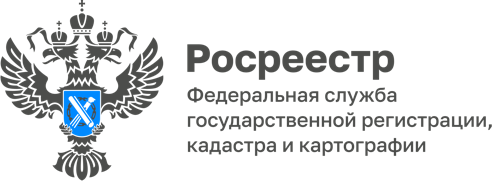 22.12.2023Пресс-служба УправленияРосреестра по Приморскому краю+7 (423) 245-49-23, доб. 108525press_rosreestr@mail.ru690091, Владивосток, ул. Посьетская, д. 4821 декабря в Приморском Росреестре состоялось торжественное заседание коллегии, посвященное 15-летию создания Федеральной службы государственной регистрации, кадастра и картографии. Сотрудники Приморского Росреестра были отмечены почетными грамотами, нагрудными знаками и благодарственными письмами Заместителя председателя Правительства Российской Федерации - полномочного Представителя Президента РФ в ДФО Трутнева Ю.П., Законодательного собрания Приморского края, Губернатора Приморского края Кожемяко О.Н. и ведомственными наградами Росреестра. 15 лет - это некий рубеж, когда мы можем подвести итоги, оглянуться назад и увидеть путь, который мы прошли вместе. За это время существенно сократились сроки оформления недвижимости, появился электронный документооборот, усовершенствовалась законодательная база. Сегодня ведомство оказывает более 300 миллионов услуг в год, что в 2,5 раза выше, чем 3 года назад.За 15 лет Приморский Росреестр зарегистрировал более миллиона прав на объекты недвижимости: квартиры, дома, гаражи, земельные участки и иные объекты. Создано 11 новых цифровых сервисов для граждан, государства и бизнеса, появились современные картографические инструменты. В рамках государственной программы «Национальная система пространственных данных» создается Единая электронная картографическая основы (ЕЭКО). Обследуются пункты ГГС, проверяются их координаты и высоты. Руководитель Приморского Росреестра Александр Корнев отметил, что цифровая трансформация ведомства продолжается. К концу 2023 года уже более 90% услуг Росреестра будут доступны в электронном виде по принципу «одного окна», в том числе на Едином портале госуслуг. Срок государственного кадастрового учета сократится до одного дня, а регистрации прав - до двух дней. Выписки из Единого государственного реестра недвижимости (ЕГРН) гражданам и бизнесу будут предоставляться практически в режиме онлайн О РосреестреФедеральная служба государственной регистрации, кадастра и картографии (Росреестр) является федеральным органом исполнительной власти, осуществляющим функции по государственной регистрации прав на недвижимое имущество и сделок с ним, по оказанию государственных услуг в сфере ведения государственного кадастра недвижимости, проведению государственного кадастрового учета недвижимого имущества, землеустройства, государственного мониторинга земель, навигационного обеспечения транспортного комплекса, а также функции по государственной кадастровой оценке, федеральному государственному надзору в области геодезии и картографии, государственному земельному надзору, надзору за деятельностью саморегулируемых организаций оценщиков, контролю деятельности саморегулируемых организаций арбитражных управляющих. Подведомственными учреждениями Росреестра являются ППК «Роскадастр» и ФГБУ «Центр геодезии, картографии и ИПД». 